ST OSWALD’S CATHOLIC PRIMARY SCHOOL, LONGTONDear Applicant,Vacancy for Assistant Headteacher On behalf of the Governing Body, I would like to thank you for your interest in the post of Assistant Headteacher at St Oswald’s Catholic Primary School, Longton.We are keen to appoint an individual who will demonstrate passion, enthusiasm, and a commitment to deliver high quality teaching and learning across the school. We believe that a high standard of academic work is as important as the spiritual, moral, and cultural development of our pupils and we work hard to provide a secure, caring and stimulating environment. In our school, every child is supported to reach their full potential and our experienced team encourage all pupils to develop their talents, abilities, self-confidence and to find real joy in learning.Here at St Oswald’s, we ensure our pupils and staff contribute to, and benefit from, the strong Catholic life of the school. The successful candidate will recognise the importance of our Mission, how prayer and collective worship across the school are truly embedded and will be fully committed to supporting the Catholic ethos. As well as demonstrating outstanding leadership skills, the successful candidate must have a proven track record in excellent classroom practice. The successful applicant will begin their St Oswald’s teaching journey in Upper Key Stage 2.If you believe that you have the necessary skills, vision, energy, and enthusiasm to join our dedicated and highly skilled team, we would encourage you to arrange an informal visit to see our wonderful school in action.We look forward to receiving your application.Yours sincerelyS O’NeillMrs Susan O’NeillChair of Governing Body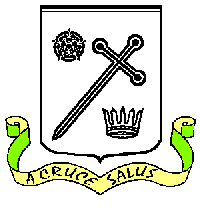 